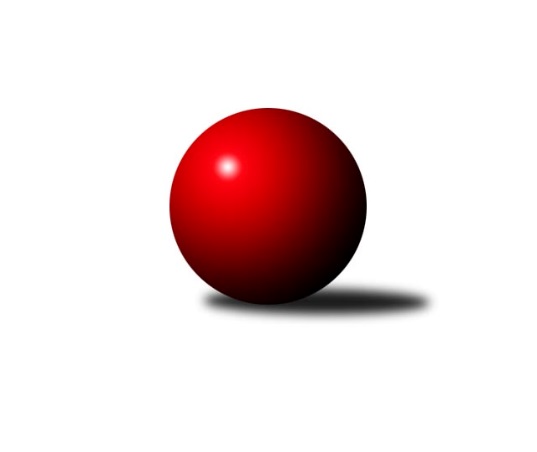 Č.7Ročník 2014/2015	1.11.2014Nejlepšího výkonu v tomto kole: 2568 dosáhlo družstvo: KK Jiskra Rýmařov ˝B˝Krajský přebor OL  2014/2015Výsledky 7. kolaSouhrnný přehled výsledků:TJ Tatran Litovel	- TJ Sokol Mohelnice	2:6	2460:2510	3.5:8.5	1.11.TJ Kovohutě Břidličná ˝A˝	- KKŽ Šternberk ˝A˝	6:2	2460:2397	7.0:5.0	1.11.KK Zábřeh  ˝C˝	- TJ Horní Benešov ˝C˝	5:3	2463:2355	7.0:5.0	1.11.SKK Jeseník ˝B˝	- KK Jiskra Rýmařov ˝B˝	1:7	2503:2568	3.0:9.0	1.11.TJ Horní Benešov ˝D˝	- KK PEPINO Bruntál	6:2	2414:2317	9.0:3.0	1.11.TJ Kovohutě Břidličná ˝B˝	- KK Šumperk ˝B˝	6:2	2475:2401	8.0:4.0	1.11.Tabulka družstev:	1.	TJ Kovohutě Břidličná ˝B˝	7	6	0	1	40.5 : 15.5 	58.0 : 26.0 	 2488	12	2.	KK Šumperk ˝B˝	7	6	0	1	38.0 : 18.0 	47.5 : 36.5 	 2471	12	3.	TJ Sokol Mohelnice	7	5	1	1	33.5 : 22.5 	47.0 : 37.0 	 2517	11	4.	TJ Kovohutě Břidličná ˝A˝	7	5	0	2	35.5 : 20.5 	46.5 : 37.5 	 2501	10	5.	KK Zábřeh  ˝C˝	7	3	2	2	29.5 : 26.5 	42.0 : 42.0 	 2484	8	6.	KK PEPINO Bruntál	7	3	0	4	27.0 : 29.0 	38.0 : 46.0 	 2350	6	7.	TJ Horní Benešov ˝C˝	7	3	0	4	23.5 : 32.5 	36.0 : 48.0 	 2356	6	8.	KKŽ Šternberk ˝A˝	7	3	0	4	23.0 : 33.0 	39.5 : 44.5 	 2341	6	9.	KK Jiskra Rýmařov ˝B˝	7	2	1	4	26.5 : 29.5 	45.0 : 39.0 	 2376	5	10.	TJ Tatran Litovel	7	2	0	5	22.0 : 34.0 	32.5 : 51.5 	 2393	4	11.	TJ Horní Benešov ˝D˝	7	1	0	6	21.5 : 34.5 	38.0 : 46.0 	 2389	2	12.	SKK Jeseník ˝B˝	7	1	0	6	15.5 : 40.5 	34.0 : 50.0 	 2296	2Podrobné výsledky kola:	 TJ Tatran Litovel	2460	2:6	2510	TJ Sokol Mohelnice	Miroslav Sigmund	 	 210 	 200 		410 	 0.5:1.5 	 417 	 	217 	 200		Tomáš Potácel	Jiří Kráčmar	 	 213 	 198 		411 	 0:2 	 443 	 	214 	 229		Zdeněk Sobota	Jaromír Janošec	 	 228 	 211 		439 	 2:0 	 383 	 	189 	 194		Jaroslav Jílek	Ludvík Vymazal	 	 198 	 191 		389 	 0:2 	 425 	 	219 	 206		Zdeněk Šebesta	Jaroslav Vidim	 	 217 	 190 		407 	 0:2 	 450 	 	242 	 208		Rostislav Krejčí	Stanislav Brosinger	 	 194 	 210 		404 	 1:1 	 392 	 	216 	 176		Ľudovit Kumirozhodčí: Nejlepší výkon utkání: 450 - Rostislav Krejčí	 TJ Kovohutě Břidličná ˝A˝	2460	6:2	2397	KKŽ Šternberk ˝A˝	Vilém Berger	 	 216 	 207 		423 	 1:1 	 428 	 	212 	 216		Petr Pick	Jan Doseděl	 	 175 	 200 		375 	 2:0 	 356 	 	167 	 189		Jaromír Vémola	Leoš Řepka	 	 186 	 194 		380 	 1:1 	 366 	 	169 	 197		Pavel Smejkal	Tomáš Fiury	 	 201 	 200 		401 	 2:0 	 374 	 	183 	 191		Pavel Ďuriš st.	Ivo Mrhal ml. ml.	 	 229 	 217 		446 	 1:1 	 428 	 	203 	 225		Jindřich Gavenda	Čestmír Řepka	 	 222 	 213 		435 	 0:2 	 445 	 	224 	 221		Pavel Ďuriš ml.rozhodčí: Nejlepší výkon utkání: 446 - Ivo Mrhal ml. ml.	 KK Zábřeh  ˝C˝	2463	5:3	2355	TJ Horní Benešov ˝C˝	Martin Vitásek	 	 225 	 201 		426 	 2:0 	 365 	 	191 	 174		Michal Rašťák	Jiří Karafiát	 	 183 	 189 		372 	 0:2 	 399 	 	198 	 201		Jaromír Hendrych st.	Miroslav Bodanský	 	 173 	 211 		384 	 0:2 	 413 	 	198 	 215		Aneta Kubešová	Václav Čamek	 	 203 	 223 		426 	 2:0 	 359 	 	187 	 172		Michal Vavrák	Miroslav Štěpán	 	 210 	 216 		426 	 2:0 	 378 	 	196 	 182		Miloslav Petrů	František Langer	 	 206 	 223 		429 	 1:1 	 441 	 	220 	 221		David Láčíkrozhodčí: Nejlepší výkon utkání: 441 - David Láčík	 SKK Jeseník ˝B˝	2503	1:7	2568	KK Jiskra Rýmařov ˝B˝	Jana Fousková	 	 219 	 218 		437 	 1:1 	 448 	 	232 	 216		Michal Ihnát	Miroslav Setinský	 	 204 	 222 		426 	 1:1 	 429 	 	213 	 216		Marek Hampl	Eva Křápková	 	 217 	 205 		422 	 1:1 	 408 	 	192 	 216		Jiří Polášek	Karel Kučera	 	 208 	 209 		417 	 0:2 	 443 	 	225 	 218		Věra Tomanová	Alena Vrbová	 	 211 	 208 		419 	 0:2 	 433 	 	220 	 213		Martin Mikeska	Vladimír Moravec	 	 196 	 186 		382 	 0:2 	 407 	 	208 	 199		Petr Chlachularozhodčí: Nejlepší výkon utkání: 448 - Michal Ihnát	 TJ Horní Benešov ˝D˝	2414	6:2	2317	KK PEPINO Bruntál	Zdeňka Habartová	 	 181 	 202 		383 	 1:1 	 403 	 	177 	 226		Josef Novotný	Petr Dankovič ml.	 	 181 	 213 		394 	 1:1 	 390 	 	200 	 190		Martin Kaduk	Marek Bilíček	 	 202 	 195 		397 	 2:0 	 373 	 	194 	 179		František Ocelák	Zbyněk Tesař	 	 212 	 185 		397 	 2:0 	 339 	 	170 	 169		Pavel Dvořák	Zdeněk Smrža	 	 202 	 210 		412 	 1:1 	 424 	 	195 	 229		Jan Mlčák	Michael Dostál	 	 208 	 223 		431 	 2:0 	 388 	 	185 	 203		Tomáš Janalíkrozhodčí: Nejlepší výkon utkání: 431 - Michael Dostál	 TJ Kovohutě Břidličná ˝B˝	2475	6:2	2401	KK Šumperk ˝B˝	Zdeněk Fiury st. st.	 	 199 	 206 		405 	 0:2 	 436 	 	210 	 226		Pavel Heinisch	Zdeněk Chmela st. st.	 	 208 	 181 		389 	 1:1 	 399 	 	203 	 196		Miroslav Mrkos	Miloslav Krchov	 	 223 	 191 		414 	 2:0 	 383 	 	204 	 179		Michal Strachota	Zdeněk Chmela ml. ml.	 	 192 	 215 		407 	 1:1 	 390 	 	204 	 186		Martin Mikulič	Josef Veselý	 	 204 	 232 		436 	 2:0 	 388 	 	177 	 211		Milan Vymazal	Zdeněk Fiury ml. ml.	 	 217 	 207 		424 	 2:0 	 405 	 	204 	 201		Jaroslav Vymazalrozhodčí: Nejlepšího výkonu v tomto utkání: 436 kuželek dosáhli: Pavel Heinisch, Josef VeselýPořadí jednotlivců:	jméno hráče	družstvo	celkem	plné	dorážka	chyby	poměr kuž.	Maximum	1.	Ivo Mrhal ml.  ml.	TJ Kovohutě Břidličná ˝A˝	438.67	296.3	142.3	4.8	4/5	(460)	2.	Rostislav Krejčí 	TJ Sokol Mohelnice	435.60	290.5	145.1	5.4	5/5	(454)	3.	Jaroslav Vymazal 	KK Šumperk ˝B˝	431.60	293.7	137.9	2.7	5/5	(473)	4.	Věra Tomanová 	KK Jiskra Rýmařov ˝B˝	430.83	292.0	138.8	2.2	3/4	(452)	5.	Ľudovit Kumi 	TJ Sokol Mohelnice	428.60	291.1	137.5	5.5	5/5	(450)	6.	Jaromír Janošec 	TJ Tatran Litovel	428.25	293.6	134.6	3.8	4/4	(454)	7.	Luděk Zeman 	TJ Horní Benešov ˝C˝	423.50	286.1	137.4	5.2	3/4	(457)	8.	Petr Dankovič ml. 	TJ Horní Benešov ˝D˝	422.22	288.9	133.3	5.8	3/4	(445)	9.	Pavel Heinisch 	KK Šumperk ˝B˝	422.10	291.8	130.3	6.3	5/5	(447)	10.	Miroslav Bodanský 	KK Zábřeh  ˝C˝	421.94	286.0	135.9	4.2	4/4	(477)	11.	Jiří Karafiát 	KK Zábřeh  ˝C˝	421.75	288.2	133.6	7.7	4/4	(454)	12.	Zdeněk Smrža 	TJ Horní Benešov ˝D˝	420.69	301.1	119.6	8.3	4/4	(447)	13.	Čestmír Řepka 	TJ Kovohutě Břidličná ˝A˝	420.33	289.4	130.9	4.0	5/5	(435)	14.	Zdeněk Fiury ml.  ml.	TJ Kovohutě Břidličná ˝B˝	420.17	286.8	133.3	3.9	3/3	(424)	15.	Miloslav Krchov 	TJ Kovohutě Břidličná ˝B˝	420.00	284.2	135.8	5.3	3/3	(443)	16.	Petr Pick 	KKŽ Šternberk ˝A˝	419.87	288.7	131.2	5.6	5/5	(452)	17.	Josef Veselý 	TJ Kovohutě Břidličná ˝B˝	418.67	288.0	130.7	6.9	3/3	(452)	18.	Dagmar Jílková 	TJ Sokol Mohelnice	418.58	290.7	127.9	5.0	4/5	(439)	19.	Pavel Ďuriš ml. 	KKŽ Šternberk ˝A˝	417.80	289.5	128.3	6.3	5/5	(470)	20.	Michael Dostál 	TJ Horní Benešov ˝D˝	417.19	280.9	136.3	4.6	4/4	(446)	21.	Michal Strachota 	KK Šumperk ˝B˝	415.47	284.1	131.3	6.5	5/5	(435)	22.	Jiří Procházka 	TJ Kovohutě Břidličná ˝A˝	415.40	289.5	125.9	5.5	5/5	(438)	23.	Zdeněk Chmela ml.  ml.	TJ Kovohutě Břidličná ˝B˝	414.58	289.5	125.1	6.1	3/3	(433)	24.	Tomáš Potácel 	TJ Sokol Mohelnice	412.75	286.5	126.3	6.3	4/5	(491)	25.	Zdeněk Šebesta 	TJ Sokol Mohelnice	411.90	294.1	117.8	7.5	5/5	(450)	26.	Jiří Kráčmar 	TJ Tatran Litovel	411.89	294.4	117.5	7.8	3/4	(441)	27.	Zdeněk Fiury st.  st.	TJ Kovohutě Břidličná ˝B˝	411.67	286.8	124.9	5.5	3/3	(428)	28.	Leoš Řepka 	TJ Kovohutě Břidličná ˝A˝	411.25	285.3	126.0	8.3	4/5	(433)	29.	Jan Doseděl 	TJ Kovohutě Břidličná ˝A˝	410.33	279.3	131.1	5.7	5/5	(442)	30.	Marek Bilíček 	TJ Horní Benešov ˝D˝	409.58	286.4	123.2	7.2	3/4	(449)	31.	Jiří Večeřa 	TJ Kovohutě Břidličná ˝A˝	407.60	285.8	121.8	6.5	5/5	(418)	32.	Petr Chlachula 	KK Jiskra Rýmařov ˝B˝	407.00	278.0	129.0	6.6	4/4	(441)	33.	Milan Vymazal 	KK Šumperk ˝B˝	407.00	291.1	115.9	7.3	5/5	(427)	34.	Miroslav Štěpán 	KK Zábřeh  ˝C˝	406.94	292.9	114.0	6.9	4/4	(444)	35.	Tomáš Janalík 	KK PEPINO Bruntál	406.78	281.2	125.6	7.6	3/4	(436)	36.	Zdeněk Chmela st.  st.	TJ Kovohutě Břidličná ˝B˝	406.00	286.2	119.8	5.8	3/3	(432)	37.	Marek Hampl 	KK Jiskra Rýmařov ˝B˝	405.75	278.3	127.4	8.0	3/4	(437)	38.	Ludvík Vymazal 	TJ Tatran Litovel	405.75	283.3	122.4	8.9	4/4	(472)	39.	Stanislav Brosinger 	TJ Tatran Litovel	404.00	281.4	122.6	5.3	4/4	(454)	40.	Jaroslav Jílek 	TJ Sokol Mohelnice	403.27	288.5	114.8	9.6	5/5	(435)	41.	Martin Mikulič 	KK Šumperk ˝B˝	403.25	283.9	119.4	7.5	4/5	(440)	42.	Jana Fousková 	SKK Jeseník ˝B˝	402.67	277.2	125.4	7.3	3/4	(437)	43.	David Láčík 	TJ Horní Benešov ˝C˝	402.17	268.6	133.6	6.6	4/4	(441)	44.	Václav Čamek 	KK Zábřeh  ˝C˝	401.75	283.8	118.0	5.8	4/4	(428)	45.	Miroslav Mrkos 	KK Šumperk ˝B˝	401.40	280.0	121.4	6.9	5/5	(427)	46.	Miloslav Petrů 	TJ Horní Benešov ˝C˝	398.13	287.5	110.6	10.2	4/4	(426)	47.	František Langer 	KK Zábřeh  ˝C˝	397.75	270.3	127.5	7.0	3/4	(431)	48.	Martin Kaduk 	KK PEPINO Bruntál	397.67	272.7	125.0	8.8	4/4	(427)	49.	Jaromír Hendrych st. 	TJ Horní Benešov ˝C˝	397.67	278.3	119.3	8.8	4/4	(421)	50.	Petr Otáhal 	TJ Kovohutě Břidličná ˝B˝	397.25	273.8	123.5	5.8	2/3	(408)	51.	Jan Mlčák 	KK PEPINO Bruntál	397.19	282.6	114.6	9.7	4/4	(424)	52.	Alena Vrbová 	SKK Jeseník ˝B˝	394.17	278.3	115.8	7.6	3/4	(421)	53.	Martin Mikeska 	KK Jiskra Rýmařov ˝B˝	394.06	273.4	120.7	9.4	4/4	(441)	54.	Miroslav Sigmund 	TJ Tatran Litovel	390.67	275.7	115.0	9.1	3/4	(418)	55.	Josef Novotný 	KK PEPINO Bruntál	390.50	279.3	111.3	8.8	4/4	(404)	56.	Miloslav Kovář 	SKK Jeseník ˝B˝	389.00	273.6	115.4	6.0	4/4	(448)	57.	Michal Ihnát 	KK Jiskra Rýmařov ˝B˝	388.92	268.4	120.5	9.1	4/4	(448)	58.	Zdeňka Habartová 	TJ Horní Benešov ˝D˝	387.88	269.0	118.9	8.3	4/4	(425)	59.	Aneta Kubešová 	TJ Horní Benešov ˝C˝	387.67	272.7	115.0	8.2	3/4	(413)	60.	Vladimír Moravec 	SKK Jeseník ˝B˝	386.25	267.8	118.5	7.8	4/4	(403)	61.	Emil Pick 	KKŽ Šternberk ˝A˝	385.50	275.5	110.0	9.0	4/5	(413)	62.	Pavel Dvořák 	KK PEPINO Bruntál	382.50	268.8	113.8	9.5	4/4	(423)	63.	Jiří Polášek 	KK Jiskra Rýmařov ˝B˝	381.50	270.0	111.5	10.8	4/4	(421)	64.	Michal Rašťák 	TJ Horní Benešov ˝C˝	381.50	274.1	107.4	9.4	4/4	(462)	65.	Pavel Ďuriš st. 	KKŽ Šternberk ˝A˝	380.00	275.0	105.0	11.5	5/5	(399)	66.	Josef Mikeska 	KK Jiskra Rýmařov ˝B˝	379.11	270.0	109.1	6.6	3/4	(422)	67.	Pavel Smejkal 	KKŽ Šternberk ˝A˝	373.80	275.5	98.3	12.1	5/5	(417)	68.	František Ocelák 	KK PEPINO Bruntál	369.67	264.7	105.0	6.0	3/4	(384)	69.	Jaroslav Vidim 	TJ Tatran Litovel	367.83	261.3	106.5	10.8	4/4	(414)	70.	Eva Křápková 	SKK Jeseník ˝B˝	359.50	253.1	106.4	10.7	4/4	(422)	71.	Jaromír Vémola 	KKŽ Šternberk ˝A˝	339.25	251.0	88.3	13.3	4/5	(365)	72.	Zbyněk Tesař 	TJ Horní Benešov ˝D˝	338.67	247.0	91.7	15.0	3/4	(397)		Zdeněk Janoud 	SKK Jeseník ˝B˝	460.00	318.0	142.0	4.0	1/4	(460)		Helena Sobčáková 	KK Zábřeh  ˝C˝	453.00	296.0	157.0	5.0	1/4	(453)		Jiří Vrba ml. 	SKK Jeseník ˝B˝	442.00	291.0	151.0	2.0	1/4	(442)		Martin Vitásek 	KK Zábřeh  ˝C˝	441.63	299.4	142.3	4.6	2/4	(457)		Zdeněk Sobota 	TJ Sokol Mohelnice	434.22	290.0	144.2	5.8	3/5	(464)		Vilém Berger 	TJ Kovohutě Břidličná ˝A˝	423.00	291.0	132.0	3.0	1/5	(423)		Jiří Vrobel 	TJ Tatran Litovel	417.00	280.0	137.0	7.0	1/4	(417)		Zdeněk Kment 	TJ Horní Benešov ˝D˝	408.00	280.0	128.0	5.5	2/4	(427)		Tomáš Fiury 	TJ Kovohutě Břidličná ˝A˝	405.56	278.4	127.1	5.0	3/5	(419)		Karel Kučera 	SKK Jeseník ˝B˝	403.75	286.5	117.3	8.8	2/4	(433)		Rudolf Starchoň 	KK Jiskra Rýmařov ˝B˝	403.50	290.5	113.0	8.5	1/4	(416)		Lukáš Janalík 	KK PEPINO Bruntál	400.00	275.0	125.0	7.0	1/4	(400)		Jan Kolář 	KK Zábřeh  ˝C˝	400.00	277.5	122.5	8.0	2/4	(422)		Kamil Vinklárek 	KKŽ Šternberk ˝A˝	400.00	279.0	121.0	8.0	1/5	(400)		Rostislav Cundrla 	SKK Jeseník ˝B˝	398.00	285.5	112.5	7.5	2/4	(426)		Miroslav Setinský 	SKK Jeseník ˝B˝	396.50	282.8	113.8	8.0	2/4	(426)		Jindřich Gavenda 	KKŽ Šternberk ˝A˝	394.00	285.2	108.8	9.8	3/5	(428)		Zdeněk Hudec 	KK PEPINO Bruntál	386.50	273.0	113.5	8.5	2/4	(416)		Jan Semrád 	KK Šumperk ˝B˝	382.83	270.7	112.2	8.7	2/5	(408)		Richard Janalík 	KK PEPINO Bruntál	377.88	260.4	117.5	6.5	2/4	(393)		Jindřich Dankovič 	TJ Horní Benešov ˝D˝	375.00	269.0	106.0	12.0	2/4	(382)		Jaroslav Ďulík 	TJ Tatran Litovel	362.25	260.5	101.8	13.0	2/4	(378)		Michal Vavrák 	TJ Horní Benešov ˝C˝	360.75	265.3	95.5	17.3	2/4	(373)		Pavla Hendrychová 	TJ Horní Benešov ˝D˝	352.00	257.0	95.0	12.0	1/4	(352)		Radomila Janoudová 	SKK Jeseník ˝B˝	336.00	231.0	105.0	11.0	1/4	(336)		Petra Rozsypalová 	SKK Jeseník ˝B˝	336.00	241.0	95.0	11.0	1/4	(336)		Ladislav Podhorský 	KK PEPINO Bruntál	315.00	244.0	71.0	19.0	1/4	(315)Sportovně technické informace:Starty náhradníků:registrační číslo	jméno a příjmení 	datum startu 	družstvo	číslo startu
Hráči dopsaní na soupisku:registrační číslo	jméno a příjmení 	datum startu 	družstvo	Program dalšího kola:8. kolo8.11.2014	so	9:00	KK PEPINO Bruntál - TJ Tatran Litovel	8.11.2014	so	10:00	TJ Sokol Mohelnice - TJ Kovohutě Břidličná ˝A˝	8.11.2014	so	12:00	KK Zábřeh  ˝C˝ - SKK Jeseník ˝B˝	8.11.2014	so	13:00	KKŽ Šternberk ˝A˝ - TJ Kovohutě Břidličná ˝B˝	8.11.2014	so	13:30	TJ Horní Benešov ˝C˝ - KK Šumperk ˝B˝	8.11.2014	so	14:00	KK Jiskra Rýmařov ˝B˝ - TJ Horní Benešov ˝D˝	Nejlepší šestka kola - absolutněNejlepší šestka kola - absolutněNejlepší šestka kola - absolutněNejlepší šestka kola - absolutněNejlepší šestka kola - dle průměru kuželenNejlepší šestka kola - dle průměru kuželenNejlepší šestka kola - dle průměru kuželenNejlepší šestka kola - dle průměru kuželenNejlepší šestka kola - dle průměru kuželenPočetJménoNázev týmuVýkonPočetJménoNázev týmuPrůměr (%)Výkon2xRostislav KrejčíMohelnice4504xIvo Mrhal ml. ml.Břidličná A112.164461xMichal IhnátRýmařov B4482xPavel Ďuriš ml.Šternberk A111.914453xIvo Mrhal ml. ml.Břidličná A4464xJosef VeselýBřidličná B109.654362xPavel Ďuriš ml.Šternberk A4451xPavel HeinischŠumperk B109.654362xZdeněk SobotaMohelnice4431xČestmír ŘepkaBřidličná A109.44352xVěra TomanováRýmařov B4431xMichal IhnátRýmařov B109.3448